INTERNATIONAL JOURNAL OF PERFORMANCE ANALYSIS IN SPORT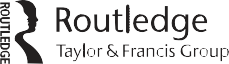 https://doi.org/10.1080/24748668.2018.1528523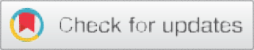 Home advantage in Gaelic football: the eﬀect of divisional status, season and team abilityLee Rooney	a  and Rodney Kennedy	aaSchool of Sport, Ulster University, Jordanstown Campus, Newtownabbey, Northern IrelandARTICLE HISTORYReceived 4 August 2018Accepted 23 September 2018KEYWORDSGaelic football; home advantage; divisional status; ability; seasonIntroductionGaelic football is an invasion ﬁeld-based contact game where 2 teams of 15 players compete against each other on a football pitch, approximately 145-m long and 90-m wide (Cullen et al., 2017). It is the most prevalent amateur sport in Ireland (Bradley & O’Donoghue, 2011), and is increasing in popularity throughout the world (Brown and Walker, 2014). Gaelic football is best portrayed as a hybrid of Australian Rules football, basketball, rugby and soccer (Carroll, 2013; Cullen et al., 2013). Regardless of partici- pant and spectator appeal within Gaelic games, empirical evidence for Gaelic football has been garnered primarily from other team and ﬁeld-based sports (Reilly, Akubat, Lyons, & Collins, 2015; Reilly & Collins, 2008). There is a need for further research in Gaelic games to explore the sports science and sports coaching nexus to better support the players and management in their roles and functions (Daly & Donnelly, 2018).Courneya and Carron (1992, p. 13) described home advantage (HA) as “the con- sistent ﬁnding that home teams in sports competitions win over 50% of the games played under a balanced home and away schedule”. Current research indicates thatCONTACT Lee Rooney	l.rooney@ulster.ac.uk	Ulster University, Shore Road, Co. Antrim, Newtownabbey, BT37 0QB© 2018 Cardiﬀ Metropolitan Universitythere is a beneﬁt to competing at home when the total points earned at home equates to>50% of total points earned at both home and away (Leite, 2017a), whereas a value of≤50% of this ratio would indicate no HA (Leite, 2017b). Current research supports the proposal that home teams win over 50% of their games played at home. Simply put, competing at home increases the likelihood of winning in sport (Jamieson, 2010).HA can be calculated as the number of games won by teams playing at home, evidenced as a percentage of decided games (Pollard, 1986). HA can also be quantiﬁed as the number of points won by teams playing at home expressed as a percentage of total points earned (Pollard, 1986). This method has been utilised extensively since its inception over three decades ago (Pollard & Gómez, 2015). Yet, this method does not consider team ability, which will aﬀect the calculation of HA (Pollard, Silva, & Medeiros, 2008). However, a linear regression analysis can be utilised when adjusting HA for ability and used to compare the HA of diﬀerent teams in a league (Pollard & Gómez, 2007). With current research suggesting that the relationship between HA and team quality is greater in lower ability teams (teams with a lower league standing) than in higher ability teams (Allen & Jones, 2014).Lago-Peñas and Lago-Ballesteros (2011) have no doubt that HA has a key role to play in inﬂuencing the outcome of a game. Research suggests that HA is a ﬁrmly established occurrence across a variety of sports (Marek & Vávra, 2017), including Australian rules football (Clarke, 2005), individual sports (Jamieson, 2010) and team-based sports (Gómez, Pollard, & Luis-Pascual, 2011) including: baseball, basketball, handball, indoor soccer, roller hockey, rugby, soccer, volleyball and water polo. Current empirical evidence advises that HA is a signiﬁcant issue to consider within competitive sport (Leite, 2017a) which allows us to identify the impact it has (if any), to play at home or away from home, on the result of games (Sampedro and Pietro 2012). With particular reference to HA in Gaelic football, scientiﬁc research has been limited to conference papers and proceedings (Carroll & Collins, 2012; Mangan & Collins, 2016). While the inﬂuence of team ability on HA (Pollard & Gómez, 2007) and temporal variation (Pollard & Gómez, 2009) merits further investigation, a more detailed examination of HA in Gaelic Football is warranted. Thus, the aim of the present study was to identify the HA eﬀect in Gaelic Football and to compare this to similar team-based sports, and also investigate the eﬀect of divisional status, season and team ability over a 9-season period (2010–2018).MethodologySample and sources of dataThe sample consisted of 1973 matches contested across 9 seasons (2010–2018) in the National Football League, comprising a total of 32 senior Inter-County Gaelic football teams. One team was omitted from the analysis as they only contested matches (n = 24) across 3 seasons (2010–2012). Matches from league semi-ﬁnals and ﬁnals (n = 46) were excluded from the analysis as they were played at a neutral venue. The National Football League is split into four divisions of eight teams and each team plays each team once. Over the duration of the league, ﬁxtures included playing either three home matches and four away matches or four home matches and three away matches. These ﬁxtures are rotated on an annual basis, with home ﬁeld advantage alternating from 1 year to the next. This round-robinformat is similar to the system utilised in Rugby Union within the Six Nations Championship (García, Aguilar, Vázquez Lazo, Marques, & Fernández Romero, 2013; Thomas, Reeves, & Bell, 2008; Vaz, Carreras, & Kraak, 2012). All games were categorised in terms of whether the home or away team won or if the game ended in a draw.Permission was obtained from both the Gaelic Athletic Association (GAA) and Raidió Teilifís Éireann (RTÉ) to use their data in scientiﬁc research for publication. Archival data of the concluding home and away league tables were obtained from their publicly available websites http://www.gaa.ie and https://www.rte.ie. Both sources were utilised to avoid poten- tial errors resulting from the use of a single source. No discrepancies were found between data sources. The data were compiled ina Microsoft Excel 2016 (Microsoft© Corporation, U.S.A.) ﬁle, including the relevant information collected by season, i.e. number of matches, wins, draws and losses both home and away, across each division of competition.Quantiﬁcation of home advantageTo calculate the extent of HA for a league over a complete season, HA was quantiﬁed as the number of points won at home (including draws) expressed as a percentage of all points gained at home and away (Pollard, 1986). Current research suggests that a value of ≤50% would indicate no HA, whereas a value >50% would demonstrate that HA exists (Lago-Peñas, Gómez-Ruano, Megías-Navarro, & Pollard, 2016; Pollard & Pollard, 2005). The presence of HA was investigated through a one-sample t-test comparing the HA with a null value of 50% which indicated no HA (Almeida & Volossovitch, 2017).Adjusting for team ability and temporal variationFor each season and team, ability is quantiﬁed as the winning percentage of the team at the end of the season, and HA is calculated as described above. Research by Gómez and Pollard (2014) examined the relationship between HA and team quality and proposed that since stronger teams win the majority of their games (both at home and away), they cannot achieve higher HA values when the quantiﬁcation of HA is based on a comparison of points won at home and away. Thus, in order to compare teams using the above method of calculating HA, it is essential to adjust for team ability (Pollard et al., 2008).In the present study, the methodology adopted was based on that utilised in similar research for basketball (Pollard & Gómez, 2007), and later adapted for football in Brazil (Pollard et al., 2008) and South-West Europe (Pollard & Gómez, 2009). To control for ability, the ability of a team ina given season was ﬁrst quantiﬁed as the percentage of games the team won during the season, incorporating drawn games by counting them as half a win each (Pollard & Gómez, 2009). Next, a linear regression analysis of HA as the dependent variable and ability as the explanatory variable was performed producing a least squares regression equation (HA = a + b), where “b” is ability (Pollard & Gómez, 2007). A residual value for each team each season was then calculated and this represented the amount by which its HA diﬀered from what would have been expected from a team of that ability (Pollard & Gómez, 2009). The teams adjusted home advantage (AHA) was then estimated by adding or sub- tracting this amount from the overall HA (Pollard et al., 2008). As a result, measures of HA were all adjusted to control for team ability, as well as for annual ﬂuctuations in HA This AHA value was used for subsequent analysis of the team’s quality. A multifactor analysis of variance(ANOVA) was utilised (O’Donoghue, 2013; Vaz et al., 2012) to explore the diﬀerences amongst HA and season, divisional status and team quality/ranking. The Bonferroni method was selected as post hoc test to compare main eﬀects (Almeida & Volossovitch, 2017).Statistical analysisA linear regression analysis was utilised to control for ability and is used to compare the AHA for diﬀerent teams. Descriptive analysis for each division, season and team quality was calculated. The existence of HA was examined by comparing the AHA with a null value of 50% (no HA) through a one-sample t-test. A multifactor ANOVA was employed to assess the eﬀect of season, divisional status and team quality/ranking on HA. The level of signiﬁcance was set at P ≤ 0.05 for all statistical procedures. The statistical package SPSS 24® (IBM, SPSS Statistics, NY, USA) was used to perform the statistical analyses.ResultsAfter adjusting for HA, a one-sample t-test established that the mean value of HA (57.4 ± 26.0%) was signiﬁcantly greater than the null value of 50%, thereby conﬁrming a highly signiﬁcant HA eﬀect (P ≤ 0.001). Consequently, the ﬁndings established that HA was present within men’s senior Inter-County Gaelic football across 9 seasons (2010– 2018) in the National Football League (n = 1973). Notably, results have indicated that HA in Gaelic football is comparable with similar team-based sports, including Australian rules football, futsal, soccer, rugby and basketball (see Figure 1).Table 1 demonstrates the comparison of the HA across the four divisions over the 9-season period (2010–2018), using 3-year time periods. These ﬁndings advocate that HA has declined from 2010, although not signiﬁcantly and HA has steadied for each of the respective divisions and remains above the proposed null value of 50% (no HA) during this time period.Results from the multifactor ANOVA reported that both year (P = 0.86) and division (P = 0.07) do not appear to have a signiﬁcant inﬂuence on HA. However, ﬁndings do suggest that season describes around 2% of the variance in HA, while divisional status explains close to 4% of the variance in HA.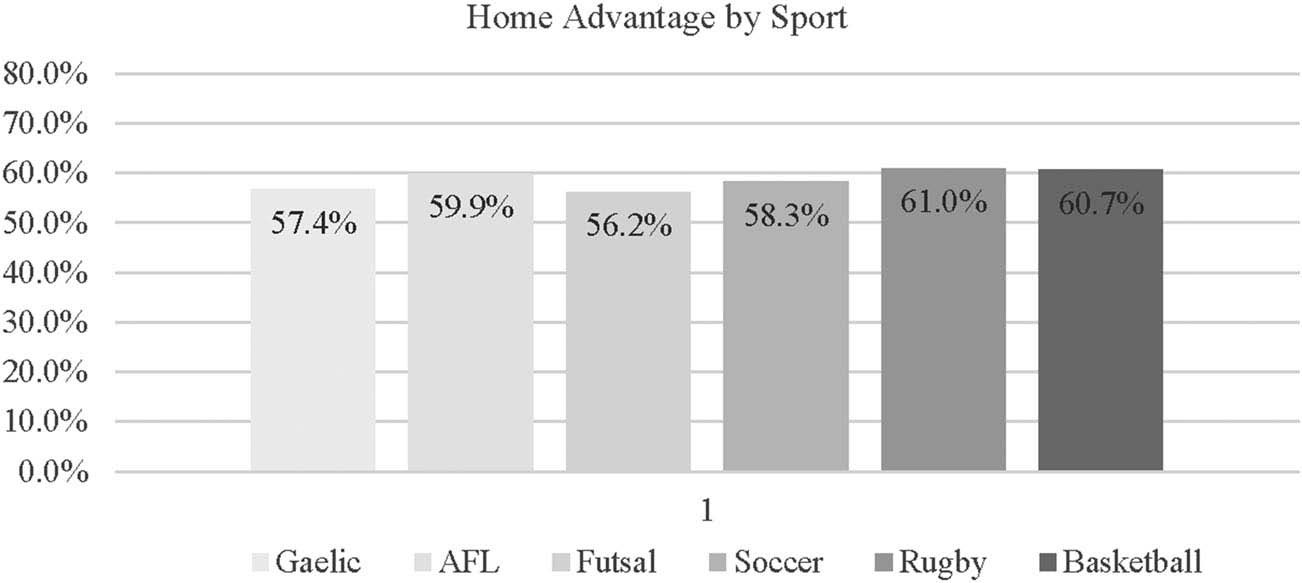 Figure 1. Home Advantage by Sport.Table 1. Home advantage by division and time period.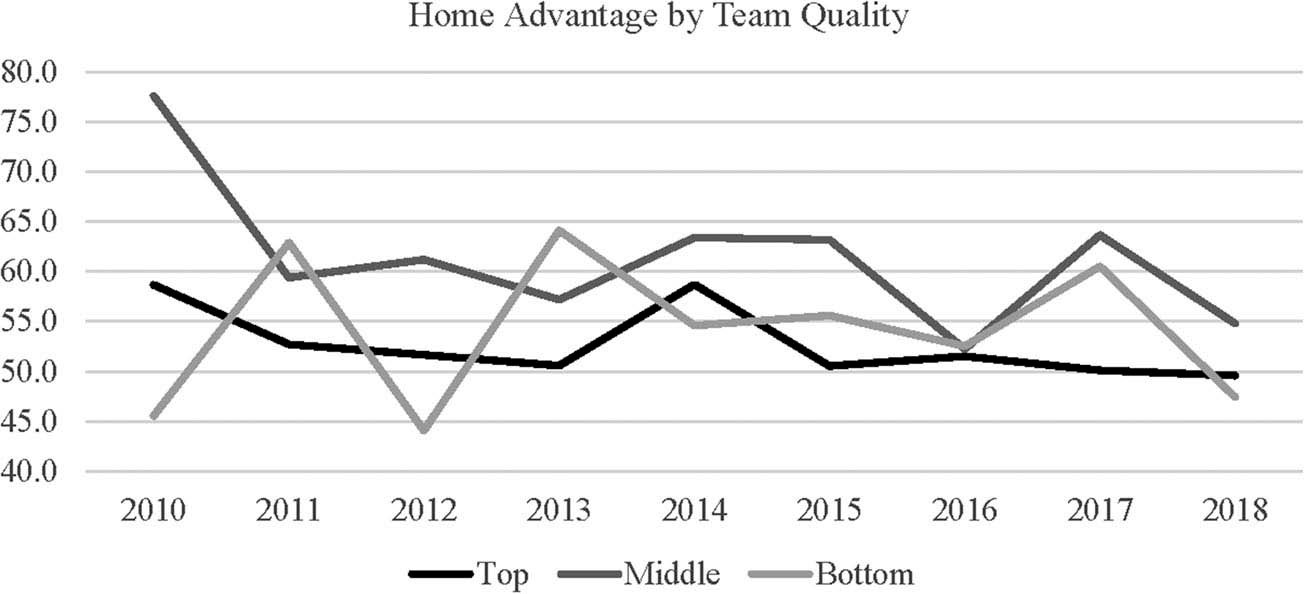 Figure 2. Home Advantage by Team Quality and Season.Figure 2 compares HA and team quality over the 9-season period (2010–2018). The measure of team quality was taken as each team’s ﬁnishing league position, with higher ranking teams possessing a mean value of 52.7% (±14.3%) for HA, while medium- ranking and lower ranking teams recorded a mean value of 61.4% (±22.7%) and 57.4% (±38.3%) for HA, respectively. Findings from the multifactor ANOVA propose that team quality (P = 0.04) has a signiﬁcant inﬂuence on HA, and that team quality accounts for 3% of the variance in HA. Overall, an interaction eﬀect does not appear to exist (P = 0.82) between division, season and team quality despite that the combined eﬀect of these factors account for 17.5% of the proposed variance in HA.DiscussionThe purpose of this present study was to examine the HA eﬀect in Gaelic Football and to substantiate whether it is comparable with similar team-based sports, and also investigate the eﬀect of the season, divisional status and team quality/ranking on HA over a 9-season period (2010–2018).As expected, after adjusting for HA, we found a highly signiﬁcant HA eﬀect across all four divisions over the 9-season period (P ≤ 0.001). The mean percentage reported in this study for HA was 57.4 ± 26.0%. These ﬁndings are similar to those previously reported for Gaelic Football by Carroll and Collins (56.6% in 2012) and Mangan and Collins (57.1% in 2016). With reference to the National Football League, it would appear that HA within senior Inter-County Gaelic football has remained steady between 56% and 58% since 2001. The mean HA for this study (57.4%) illustratesthat HA in Gaelic football is comparable with similar team-based sports. With HA in Australian Rules football being reported as 59.9% by Clarke (2005). Two recent studies by Leite (2017a and 2017b) found that the mean percentage of HA in professional futsal was 56.2%, while HA in soccer was 58.3%. Similarly, in the study of Rugby García et al. (2013) reported the existence of HA was established at 61.0%, while the average HA for Basketball was reported as 60.7% by Pollard and Gómez in 2013.When comparing HA across each of the divisions over the 9-season period (2010–2018), the mean HA for each of the respective divisions appears to have declined and steadied over the 9-season period, which aligns with the ﬁndings of Allen and Jones (2014) study on HA in the English Premier League over a 20-season period. With all teams participating in the National Football League over an extended period of time (2010–2018), this minimises the eﬀect of temporal variation where HA may be remarkably high or low for whatever reason, i.e. promotion/relegation or change of home venue (Pollard & Gómez, 2009). Almeida and Volossovitch (2017) also propose that the declining eﬀect of HA might be explained by the reduction in the physiological impact of playing and travelling as trips have become more comfortable and less fatiguing, while recovery strategies have improved. Equally, Pollard and Gómez (2009) argue that a more professional approach allows coaches and teams to analyse their opposition and therefore better prepare for upcoming ﬁxtures and competitions. Together, these factors may help to explain the nominal impact that season had on HA (2%) and the initial decline in HA and that HA appears to have stabilised within Gaelic football throughout the last decade. Additionally, the current results demonstrated that divisional status appears to inﬂuence the magnitude of HA with Gaelic football similar to the ﬁndings of Almeida and Volossovitch’s  (2017) recent research on the eﬀect of the level of competition on HA in Portuguese football.After controlling for team ability, the ﬁndings from this study reported that team quality signiﬁcantly impacts (P ≤ 0.05) on HA within Gaelic football. With medium-ranking teams reporting a more superior mean HA of 61.4% than both higher ranking teams (52.7%) and lower ranking teams (57.4%), respectively. As expected, lower ranking teams reported a greater mean HA than higher ranking teams, which is comparable to the ﬁndings in current research which advocates that HA is greater in lower ability teams (based on lower league positions) than in higher ability teams (Allen & Jones, 2014). Thereby, supporting the conclusion that stronger teams win most of their games, both at home and away will be unable to attain a higher percentage for HA, as proposed by Pollard and Gómez (2009). Whereas lower quality teams win infrequently, therefore, the home environment is likely a formidable factor in their ability to win any games at all (Bray, 1999).This study should be considered a preliminary attempt to unravel HA in Gaelic football, including the impact of the season, divisional status and team quality/ranking. The methodological approach and sample size of 1973 matches across 9 seasons (2010– 2018) and encompassing 32 senior Inter-County men’s Gaelic football teams is a strength of this study. The lack of inclusion of factors such a crowd size and distance travelled may highlight some key limitations of the study.There is a myriad of details that may explain HA and how they also relate to the main factors associated with the existence of HA (Pollard, Prieto, & Gómez, 2017). The key probable causes for HA can be reviewed under the headings of crowd eﬀects, travel, familiarity, territoriality, referee bias, psychological factors and tactics (Pollard et al., 2008). However, the exact causes and their impact on performance are still vague andthere is a need for further research to truly understand the multifaceted aspects that inﬂuence HA. One of the main and most obvious reasons understood to be responsible for HA in football is crowd support (Pollard and Armata, 2017). It has been shown that fans, players, coaches, referees and the media certainly believe this to be the case (Anderson, Wolfson, Neave, & Moss, 2012). It has yet to be established whether the primary eﬀect of the crowd, if it really does exist, is to beneﬁt the home team or to hinder to the away team and whether this is openly conveyed to the players or inﬂuences referee decisions (Pollard, 2008). Familiarity with the home playing facility or even with the local climatic conditions and altitude are also plausible contributing causes of HA (Pollard & Armatas, 2017). The HA eﬀect is a unique facet that can impact matches and in turn teams adapt and change their tactics and styles of play (Pollard, 2008; Pollard & Gómez, 2014). Research proposes that home teams adopt more oﬀensive tactics, (Lago-Peñas, Gomez, & Pollard, 2017), whilst away teams frequently adopt a more defensive tactic that might add to the eﬀect of HA (Pollard, 2006). HA is a signiﬁcant issue to consider within sport (at all levels) as it develops our understanding of the eﬀect of playing at home or away and the impact it may have on the outcome the competition (Leite, 2017b). This information may help anticipate game scenarios in a particular league or competition and could be used by coaches in their match preparation and training process (Almeida & Volossovitch, 2017).ConclusionThis paper provides new insights into HA in Gaelic Football, conﬁrming HA was signiﬁcantly greater (P ≤ 0.001) than the null value of 50% (57.4 ± 26.0%). HA in Gaelic football is comparable with similar team-based sports (i.e. AFL, futsal, soccer, rugby and basketball). HA appears to have initially declined and steadied over the 9- season period, while season and divisional status does not appear to be signiﬁcant; however, team quality/ranking would appear to have a signiﬁcant inﬂuence (P ≤ 0.05) on the variance in HA. Although HA is established in many sports (Pollard et al., 2017), possible causes including: crowd eﬀects, travel, familiarity, territoriality, referee bias, psychological factors and tactics (Carron, Loughhead, & Bray, 2005 and Pollard, 2008), that have been proposed are still not well understood (Gómez et al., 2011). Further research may wish to consider conducting similar investigations on ladies Gaelic foot- ball, hurling and camogie to establish a more accurate representation of HA within Gaelic games. Speciﬁcally, future research should investigate the impact of crowd size, the distance travelled, familiarity and tactics with reference to their proposed bearing (if any) on HA within Gaelic games.Disclosure statementNo potential conﬂict of interest was reported by the authors.ORCIDLee Rooney	http://orcid.org/0000-0001-7439-8777 Rodney Kennedy	http://orcid.org/0000-0002-1312-1683ReferencesAllen, M. S., & Jones, M. V. (2014). The home advantage over the ﬁrst 20 seasons of the English Premier League: Eﬀects of shirt colour, team ability and time trends. International Journal of Sport and Exercise Psychology, 12(1), 10–18.Almeida, C. H., & Volossovitch, A. (2017). Home advantage in Portuguese football: Eﬀects of level of competition and mid-term trends. International Journal of Performance Analysis in Sport, 17(3), 244–255.Anderson, M., Wolfson, S., Neave, N., & Moss, M. (2012). Perspectives on the home advantage: A comparison of football players, fans and referees. Psychology of Sport and Exercise, 13(3), 311–316.Bradley, J., & O’Donoghue, P. (2011). Counterattacks in elite Gaelic football competition.International Journal of Performance Analysis in Sport, 11(1), 159–170.Bray, S. R. (1999). The home advantage from an individual team perspective. Journal of Applied Sport Psychology, 11(1), 116–125.Brown, J., & Waller, M. (2014). Needs analysis, physiological response, and program guidelines for Gaelic football. Strength & Conditioning Journal, 36(2), 73–81.Carroll, R., & Collins, K. (2012, July 4–7). An examination of home-ﬁeld advantage in Gaelic football 2001–2010. In R. Meeusen, J. Duchateau, B. Roelands, M. Klass, B. De Geus, S. Baudry, & E. Tsolakidis (Eds.), Book of abstracts of the 17th annual congress of the European College of Sport ScienceBelgium, Brige (pp. 122–123). Belgium. Brugge: BlosoVlaamseoverheid. Carroll, R. (2013). Team performance indicators in Gaelic football and opposition eﬀects.International Journal of Performance Analysis in Sport, 13(3), 703–715.Carron, A. V., Loughhead, T. M., & Bray, S. R. (2005). The home advantage in sport competi- tions: Courneya and Carron’s (1992) conceptual framework a decade later. Journal of Sports Sciences, 23(4), 395–407.Clarke, S. R. (2005). Home advantage in the Australian football league. Journal of Sports Sciences,  23(4), 375–385.Courneya, K. S., & Carron, A. V. (1992). The home advantage in sport competitions: A literature review. Journal of Sport and Exercise Psychology, 14(1), 13–27.Cullen, B. D., Cregg, C. J., Kelly, D. T., Hughes, S. M., Daly, P. G., & Moyna, N. M. (2013). Fitness proﬁling of elite level adolescent Gaelic football players. The Journal of Strength & Conditioning Research, 27(8), 2096–2103.Cullen, B. D., Roantree, M. T., McCarren, A. L., Kelly, D. T., O’connor, P. L., Hughes, S. M., . . . Moyna, N. M. (2017). Physiological proﬁle and activity pattern of minor Gaelic football players. The Journal of Strength & Conditioning Research, 31(7), 1811–1820.Daly, D., & Donnelly, R. (2018). Data analytics in performance of kick-out distribution and eﬀectiveness in senior championship football in Ireland. Journal of Sports Analytics, 4(1), 15–30. García, M. S., Aguilar, Ó. G., Vázquez Lazo, C. J., Marques, P. S., & Fernández Romero, J. J. (2013). Home advantage in home nations, ﬁve nations and six nations rugby tournaments(1883–2011). International Journal of Performance Analysis in Sport, 13(1), 51–63.Gómez, M. Á., & Pollard, R. (2014). Calculating the home advantage in soccer leagues. Journal of Human Kinetics, 40(1), 5–6.Gómez, M. A., Pollard, R., & Luis-Pascual, J. C. (2011). Comparison of the home advantage in nine diﬀerent professional team sports in Spain. Perceptual and Motor Skills, 113(1), 150–156. Jamieson, J. P. (2010). The home ﬁeld advantage in athletics: A meta-analysis. Journal of AppliedSocial Psychology, 40(7), 1819–1848.Lago-Peñas, C., Gomez, M. Á., & Pollard, R. (2017). Home advantage in elite soccer matches. A transient eﬀect? International Journal of Performance Analysis in Sport, 17(1–2), 86–95.Lago-Peñas, C., Gómez-Ruano, M., Megías-Navarro, D., & Pollard, R. (2016). Home advantage in football: Examining the eﬀect of scoring ﬁrst on match outcome in the ﬁve major European leagues. International Journal of Performance Analysis in Sport, 16(2), 411–421.Lago-Peñas, C., & Lago-Ballesteros, J. (2011). Game location and team quality eﬀects on performance proﬁles in professional soccer. Journal of Sports Science & Medicine, 10(3), 465.Leite, W. S. (2017a). Home advantage: Comparison between the major European football leagues.Athens Journal of Sports, 4(1), 65–74.Leite, W. S. (2017b). The eﬀect of home advantage in professional futsal. Trends in Sport Sciences, 2(24), 81–85.Mangan, S., & Collins, K., (2016, April 29). An investigation of home advantage in Gaelic football. Paper presented to the All Ireland Postgraduate Conference in Sport Sciences, Physical Activity and Physical Education, Waterford Institute of Technology, Waterford, Ireland.Marek, P., & Vávra, F. (2017). Home team advantage in English Premier League. In C. De Francesco, L. De Giovanni, M. Ferrante, G. Fonseca, F. Lisi, & S. Pontarollo (Eds.), Proceedings of mathsport International 2017 conference (pp. 244–254). Italy: Padova University Press.O’Donoghue, P. (2013). Statistics for sport and exercise studies: An introduction. Oxfordshire, UK: Routledge.Pollard, R. (1986). Home advantage in soccer: A retrospective analysis. Journal of Sports Sciences,  4(3), 237–248.Pollard, R. (2006). Worldwide regional variations in home advantage in association football.Journal of Sports Sciences, 24(3), 231–240.Pollard, R., & Armatas, V. (2017). Factors aﬀecting home advantage in football World Cup qualiﬁcation. International Journal of Performance Analysis in Sport, 17(1–2), 121–135.Pollard, R., & Gómez, M. Á. (2007). Home advantage analysis in diﬀerent basketball leagues according to team ability. In Iberian congress on basketball research (Vol. 4, pp. 61–64). Montana: Ammons Scientiﬁc.Pollard, R., & Gómez, M. Á. (2009). Home advantage in football in South-West Europe: Long- term trends, regional variation, and team diﬀerences. European Journal of Sport Science, 9(6), 341–352.Pollard, R., & Gómez, M. Á. (2013). Variations in home advantage in the national basketball leagues of Europe. Revista de Psicología del Deporte, 22, 1.Pollard, R., & Gómez, M. Á. (2014). Comparison of home advantage in men’s and women’s football leagues in Europe. European Journal of Sport Science, 14(sup1), S77–S83.Pollard, R., & Gómez, M. Á. (2015). Validity of the established method of quantifying home advantage in soccer. Journal of Human Kinetics, 45(1), 7–8.Pollard, R., & Pollard, G. (2005). Long-term trends in home advantage in professional team sports in North America and England (1876–2003). Journal of Sports Sciences, 23(4), 337–350.Pollard, R., Prieto, J., & Gómez, M. Á. (2017). Global diﬀerences in home advantage by country, sport and sex. International Journal of Performance Analysis in Sport, 17(4), 586–599.Pollard, R., Silva, C. D., & Medeiros, N. C. (2008). Home advantage in football in Brazil: Diﬀerences between teams and the eﬀects of distance traveled. Revista Brasileira De Futebol (The Brazilian Journal of Soccer Science), 1(1), 3–10.Reilly, B., Akubat, I., Lyons, M., & Collins, D. K. (2015). Match-play demands of elite youth Gaelic football using global positioning system tracking. The Journal of Strength & Conditioning Research, 29(4), 989–996.Reilly, T., & Collins, K. (2008). Science and the Gaelic sports: Gaelic football and hurling.European Journal of Sport Science, 8(5), 231–240.Sampedro Molinuevo, J., & Prieto Bermejo, J. (2012). The eﬀect of scoring ﬁrst and home advantage in professional Spanish football and indoor soccer leagues. Revista de psicología del deporte, 21, 2.Thomas, S., Reeves, C., & Bell, A. (2008). Home advantage in the six nations rugby union tournament. Perceptual and Motor Skills, 106(1), 113–116.Vaz, L., Carreras, D., & Kraak, W. (2012). Analysis of the eﬀect of alternating home and away ﬁeld advantage during the Six Nations Rugby Championship. International Journal of Performance Analysis in Sport, 12(3), 593–607.2010–20122013–20152016–2018Mean (±SD)Division 1Division 2Division 3Division 459.4 (±25.1)59.7 (±32.4)63.5 (±30.2)54.7 (±27.3)59.6 (±26.0)53.6 (±22.6)65.1 (±25.9)55.6 (±19.7)50.0 (±30.4)51.2 (±17.5)63.1 (±20.0)53.4 (±31.2)56.3 (±26.6)54.8 (±25.0)63.9 (±25.2)54.6 (±26.6)